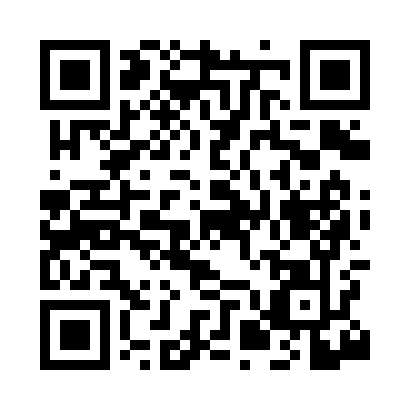 Prayer times for Pill Hill, New Jersey, USAMon 1 Jul 2024 - Wed 31 Jul 2024High Latitude Method: Angle Based RulePrayer Calculation Method: Islamic Society of North AmericaAsar Calculation Method: ShafiPrayer times provided by https://www.salahtimes.comDateDayFajrSunriseDhuhrAsrMaghribIsha1Mon3:525:311:025:028:3310:122Tue3:535:321:035:028:3310:123Wed3:545:321:035:038:3310:114Thu3:555:331:035:038:3310:115Fri3:555:341:035:038:3210:106Sat3:565:341:035:038:3210:107Sun3:575:351:035:038:3210:098Mon3:585:351:045:038:3110:099Tue3:595:361:045:038:3110:0810Wed4:005:371:045:038:3110:0711Thu4:015:381:045:038:3010:0612Fri4:025:381:045:038:3010:0613Sat4:035:391:045:038:2910:0514Sun4:045:401:045:038:2910:0415Mon4:055:411:045:038:2810:0316Tue4:075:411:055:038:2710:0217Wed4:085:421:055:038:2710:0118Thu4:095:431:055:038:2610:0019Fri4:105:441:055:028:259:5920Sat4:115:451:055:028:249:5821Sun4:135:461:055:028:249:5622Mon4:145:461:055:028:239:5523Tue4:155:471:055:028:229:5424Wed4:165:481:055:028:219:5325Thu4:185:491:055:018:209:5126Fri4:195:501:055:018:199:5027Sat4:205:511:055:018:189:4928Sun4:225:521:055:008:179:4729Mon4:235:531:055:008:169:4630Tue4:245:541:055:008:159:4531Wed4:265:551:054:598:149:43